Wetterprognose für die Deutschschweiz, Nord- und MittelbündenAktualisiert am Donnerstag, 09. Februar 2017, 05:17 UhrAllgemeine LageDas Tief mit Zentrum knapp südlich von Sardinien verliert allmählich den Einfluss auf das Wetter im Alpenraum. Ein Hoch mit Kern über Nordskandinavien sorgt vor allem in den östlichen Alpen für eine Abtrocknung. In den unteren Schichten der Alpennordseite sorgt die aufkommende Bise für die Neubildung einer Hochnebelschicht.Heute, DonnerstagHeute im Flachland zunächst teilweise sonnig, ausgehend von den Voralpen im Tagesverlauf zunehmend hochnebelartige Bewölkung, Obergrenze 1300 bis 1600 Meter. Darüber und in den Alpen recht sonnig, besonders gegen Westen hin zeitweise ausgedehntere hohe Wolkenfelder. Temperatur am Nachmittag um 2, im Churer Rheintal um 4 Grad. Temperatur in 2000 Metern Höhe um -2 Grad. In den Bergen anfangs schwacher bis mässiger Ost- bis Südostwind, später auf Süd drehend und etwas zunehmend. Im Flachland aufkommende schwache bis mässige Bise.Wetter und KlimaDer Stern, e								l’étoile
Der Mond								la luneDer Mond und die Sterne leuchten, die Sonne scheintDie Sonne								le soleilsonnig									ensoleilléheiter									dégagé
Die Luft									l’airDas Wasser								l’eau									Das Salzwasser, das Süsswasser	der Schatten					er liegt im Schatten, nicht in der Sonne.Die Wolke, n		wolkig, bewölkt					nuageuxDie Bewölkung								la nébulositéDer Nebel							la brume, le brouillard, nebelig									brumeux
Der Wind, e		windig						le vent – venteuxmässiger Wind							              vent modéréstarker Wind								vent fortschwacher Wind							vent faible		böiger Wind								vent en rafales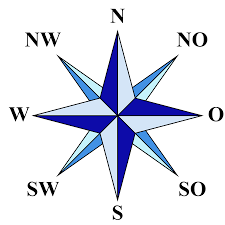 der Norden (nördlich)der Süden (Südlich)Der Osten (östlich)Der Westen (westlich)Der Regen, -		regnerisch					pluvieuxDas Gewitter, -		gewittrig					l’orage – orageuxDer Donner, der Blitz-e							le tonnerre – l’éclair 							blitzschnellDer Schauer, -								l’averseDie Niederschläge							les précipitationsDer Schnee								la neigetrocken, feucht, nass							sec, humide, mouillé
mild, heiss, warm, kühl, kaltes regnet, es schneit, es friertdie Hitze, die Kälte, der Frostder Wetterbericht							le bulletin météo¨die Wettervorhersage, n						prévision météodie Temperatur, ensinken, sinkt, sank, ist gesunken					baisser
fallen, fällt, fiel, ist gefallen
steigen, steigt, stieg, ist gestiegen					augmenterDie Temperaturen nehmen ab (die Abnahme) oder sie sinken,  sie nehmen zu (die Zunahme) oder sie steigen.Das Grad, die Nullgradgrenze						le degréDas Hoch								l’anticyclone
Das Tief								la dépressionPas facile d’être bilingue par les temps qui courent…

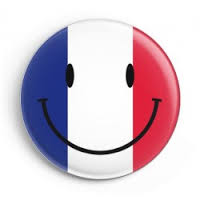 Une amie française te demande quell temps il va faire…08.02.2017 – Wetterbericht für Berlin Heute werden in Berlin Höchsttemperaturen von -4° (gefühlt: -10°) und mäßiger Wind (20 km/h) aus Ostnordost mit frischen Böen (33 km/h) erwartet. Es kommt zu Niederschlagsmengen von 0 l/m², die Niederschlagswahrscheinlichkeit beträgt 28%, die Luftfeuchtigkeit 68%.Prognose für das Mittelland
Am Donnerstagmorgen zum Teil noch recht sonnig mit Schleierwolken, im Laufe des Vormittags von den Voralpen her aber zunehmende Ausbreitung hochnebelartiger Bewölkung. Obergrenze zunächst um 1800 Meter, dann auf 1500 Meter sinkend. Am Nachmittag oft grauer Himmel. Darüber Mix aus Sonne und hohen Wolkenfeldern. Temperaturen in Aarau, Baden und Zofingen am Donnerstagmorgen -1 bis 0 Grad, tagsüber 3 Grad. Auf der Lägern -4 bis -2 Grad. Schwache Bise.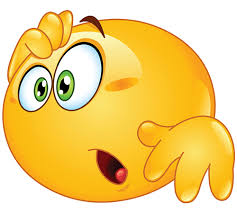 Un copain allemand te demande quel temps il fera… DimancheAssez ensoleillé avec des voiles nuageux, plus nombreux sur l'ouest. Le long des versants sud des Alpes valaisannes, couvert avec un peu de neige. Maximum 5° sur le Plateau, 10° en Valais.